NOUVEAU GALON CHEZ LES SOUS-OFFICIERS DE L’ARMEE DE TERRELe général d’armée Pierre SCHILL, chef d’état-major de l’armée de Terre (CEMAT) a remis les nouveaux galons de sergent-chef BM2 à quelques diables noirs.Il s’agit de la première remise du nouveau galon de SCH BM2 .Reconnaissable avec ses 4 chevrons, ce nouveau galon concerne tous les sergents-chefs déjà titulaires du brevet supérieur de technicien de l’armée de Terre (BSTAT), à titre de régularisation, et ceux qui viennent d’obtenir leur BM2 au 1er juillet 2022.Dans le cadre du nouveau parcours de carrière des sous-officiers (NPSO), le brevet supérieur de technicien de l’armée de Terre (BSTAT) est remplacé par le brevet militaire de 2e niveau (BM2).Véritable étape charnière, le BM2 conditionne le parcours et devient un jalon imposé à tout sous-officier de recrutement direct ou semi-direct atteignant 5 ans de service (contre 7 ans pour le BSTAT auparavant). Les sous-officiers d’origine rang peuvent le présenter sur la base du volontariat, ce dès 3 ans d’ancienneté de sergent.Outre le port du galon distinctif de SCH BM2, l’obtention du BM2 est assortie de la promotion au grade de sergent-chef au 1er décembre de l’année de réussite du BM2 (pour les sergents).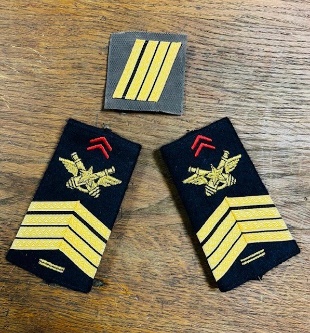 